Supplementary Figure S1. The percentage of organ dysfunction in patients with and without ACLF development within 28 days. (A) The derivation cohort. (B) The validation cohort. 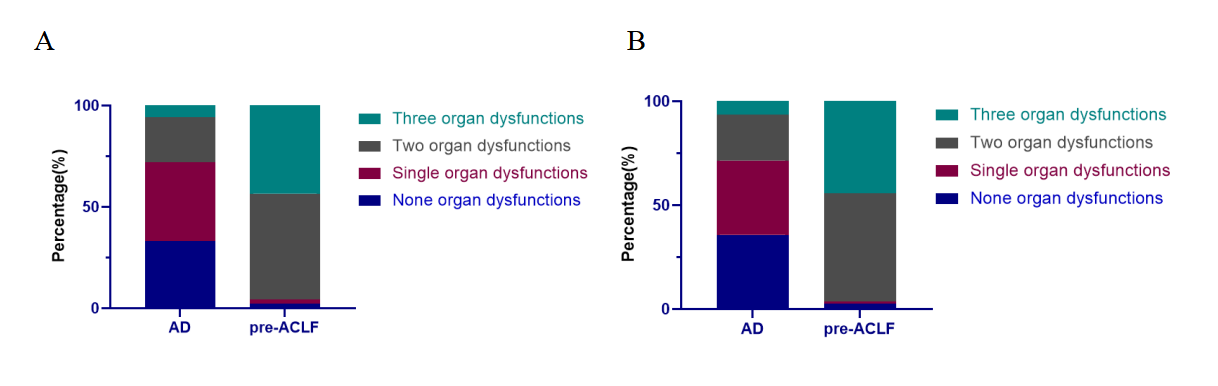 